KollektenGeben. Empfangen. Helfen.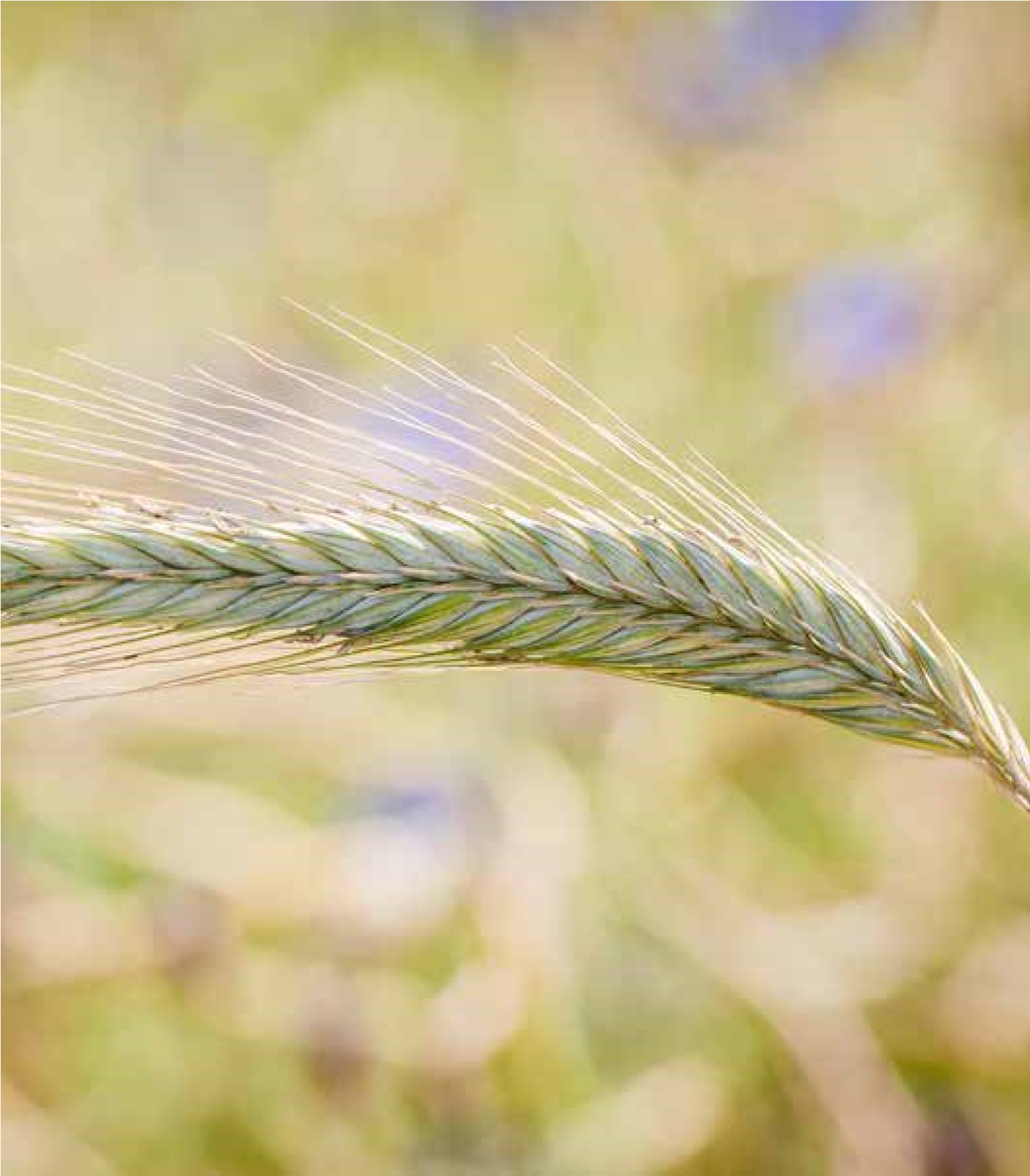 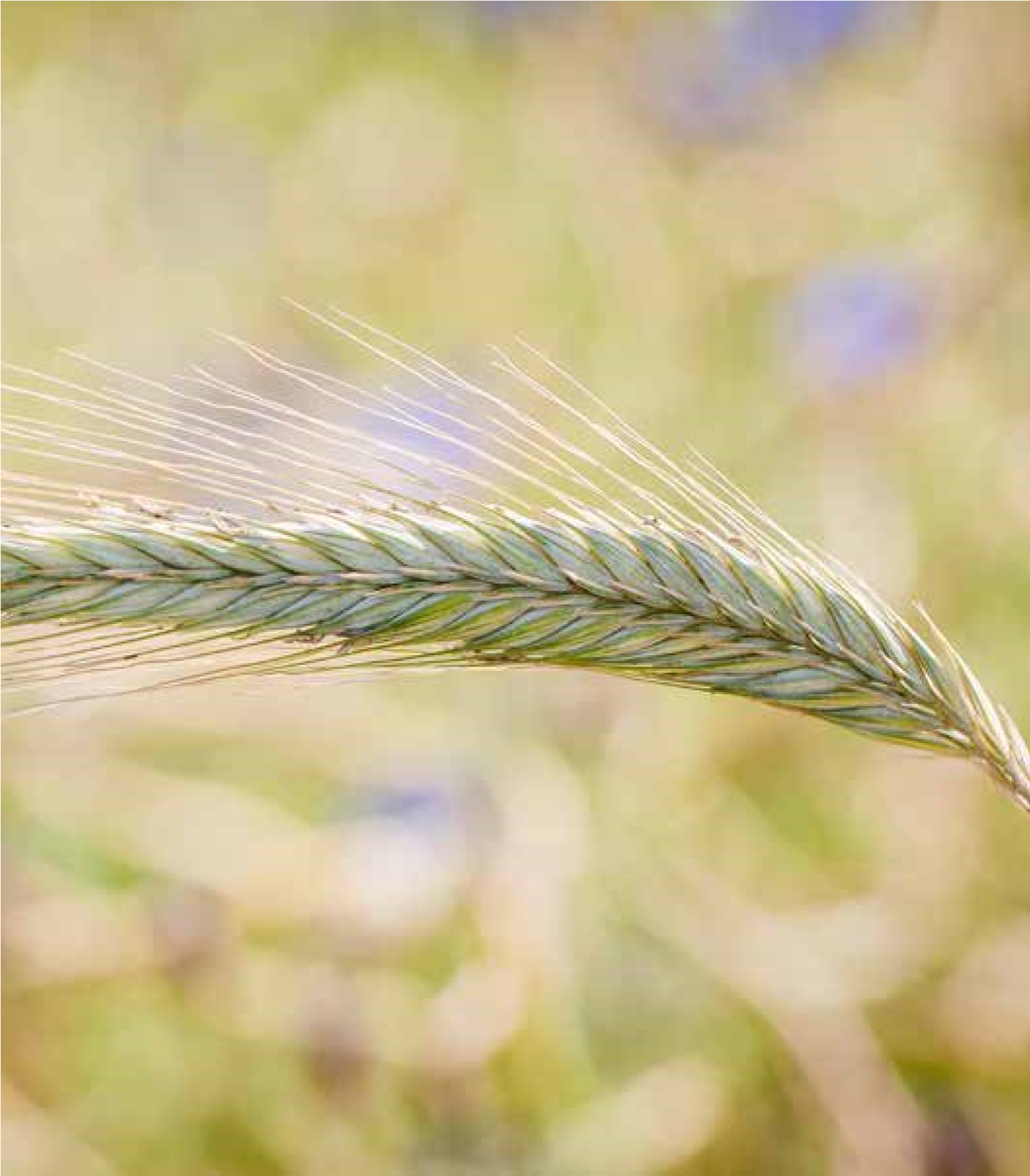 KollektenGeben. Empfangen. Helfen.Abkündigungstexte zu den gottesdienstlichen Kollekten im 1. Halbjahr des Kirchenjahres 2018/2019Diese Texte sind eine Anregung, um den Gemeinden den Zweck des Dankopfers mit eigenen Worten deutlich zu machen. Wenn Sie aus eigener persönlicher oder gemeindlicher Verbundenheit mit dem Kollektenzweck mehr über Inhalt und Hintergrund des Sammlungszweckes berichten können, bitten wir Sie, dies zu tun.Die Texte stehen zum Herunterladen auch im Internet bereit unter www.landeskirche-hannovers.de/evlka-de/meta/service/ dokumente.Singet fröhlich Advent, lasst nun alles Trauern.„Durch Hohes und Tiefes“. Gesangbuch der Ev. Studierendengemeinden in Deutschland, Lied Nr. 902.12.20181. Sonntag im Advent: Hilfsaktion „Brot für die Welt“PflichtkollekteHilfe zur Selbsthilfe – das ist der Grundsatz von „Brot für die Welt“. Durch die Förderung von Bildung werden Menschen befähigt, sich selbst zu versorgen oder Arbeit zu finden. So bekommen sie eine Chance, ihr Leben entscheidend zu verbessern. ErläuterungenHeute wird in Stuttgart die 60. Aktion Brot für die Welt eröffnet. Das Motto heißt „Hunger nach Gerechtigkeit“ Dieses Motto umfasst viel. Die drängendsten Aufgaben bleiben: den Hunger und die Armut zu beseitigen, die Gleichberechtigung aller Menschen zu stärken und die Handels- und Wirtschaftspolitik gerechter zu gestalten. Beachtliches wurde seit 1959 erreicht – und es bleibt noch viel zu tun.https://www.brot-fuer-die-welt.de/gemeinden/hunger-nach-gerechtigkeit/ FürbittenGott, wir danken dir heute besonders für den Beitrag, den die Partnerinnen und Partner der Aktion Brot für die Welt im Einsatz für Gerechtigkeit leisten. Sei ihr Hüter und ihre Kraftquelle, damit die Saat der Gerechtigkeit an vielen Orten aufgeht und die Mutigen bewahrt bleiben vor Schaden an Leib und Seele. 02.12.2018Ich, der HERR, habe Frieden für euch im Sinn und will euch aus dem Leid befreien. Ich gebe euch wieder Zukunft und Hoffnung. Mein Wort gilt!Jeremia 29,11 – Übersetzung: Hoffnung für alle09.12.20182. Sonntag im Advent:Weltmission: Trost für alle (Missionswerke in der Landeskirche) WahlpflichtkollekteMit der heutigen Kollekte unterstützen wir Menschen, die Schutz und Unterstützung benötigen. Zum Beispiel Mary. Sie floh vor Gewalt und brachte sich und ihre Kinder mit Prostitution durch. Projekte unserer Missionswerke eröffnen neue Lebenschancen. Mit unserer Kollekte tragen wir dazu bei. ErläuterungenWir unterstützen mit der Kollekte das Evangelisch-lutherische Missionswerk in Niedersachsen, die Hildesheimer Blindenmission und die Gossner Mission.Das ELM bietet weitere Gottesdienstmaterialien an: www.kollekten.elm-mission.net; Informationen zur Hildesheimer Blindenmission unter www.h-bm.org; zur Gossner Mission unter www.gossner-mission.de.Bei der Kollekte für Mission am 2. Advent 2017 sind 48.773,07 Euro gesammelt  worden. Damit haben sie zum Beispiel Projekte unserer Missionswerke für  Geschlechtergerechtigkeit und die Förderung Benachteiligter ermöglicht. FürbittenBarmherziger Gott, du siehst uns und weißt was wir brauchen: Wir bitten dich für die Menschen, die ihre Heimat verlassen mussten, um Schutz und Hilfe zu finden. Lass sie auf Menschen treffen, die ihnen neue Wege zeigen und Schritte mit ihnen gehen. Schenke den Mitarbeiterinnen und Helfern offene Ohren, Herzen und Hände. 09.12.201816.12.20183. Sonntag im Advent: Freie Kollekte für die  Kirchengemeinde   Ihr Thema 16.12.2018„Einer trage des Anderen Last, so werdet ihr das Gesetz Christi erfüllen.“Gal. 6, 223.12.20184. Sonntag im Advent: Hilfe für Minderheitskirchen in Ost- und WesteuropaWahlpflichtkollekteDie kleinen lutherischen Kirchen in West- und Osteuropa stehen vor besonderen Herausforderungen. Die Beschaffung der Mittel z. B. für Gehälter für Pastoren und andere Mitarbeitende, Fortbildungen, Seminare oder Baumaßnahmen erfordert oft besondere Kreativität. Das lutherische Profil wird in diesen Ländern wahrgenommen und stellt eine Bereicherung dar. In dieser Arbeit unterstützen wir unsere Geschwisterkirchen. ErläuterungenUnsere Landeskirche ist mit evangelischen Christen in England sowie mit der Evangelisch-lutherischen Kirche Ural, Sibirien und Ferner Osten partnerschaftlich verbunden. Mit unseren Kollekten unterstützen wir besondere Aufgaben in diesen Ländern, z. B. in Projekten der Kinder- und Jugendarbeit sowie bei der wichtigen Arbeit mit Frauen in Sibirien. FürbittenWir bitten heute für unsere Geschwister in allen Teilen der Welt, die in ihren Ländern als Minderheit leben müssen. Stärke ihre Kraft und Zuversicht sowie das Gefühl unserer weltweiten Verbundenheit. 23.12.2018Ich lobe den Herrn aus tiefstem Herzen. Alles in mir jubelt vor Freude. Denn Gott handelt wunderbar an mir. Sein Name ist heilig. Er hebt seinen starken Arm und fegt die Überheblichen hinweg. Er stürzt die Machthaber vom Thron und hebt die Unbedeutenden empor. Er füllt den Hungernden die Hände mit guten Gaben und schickt die Reichen mit leeren Händen 24.12.2018	fort. Er erinnert sich an seine Barmherzigkeit und kommt seinem Diener Israel zu Hilfe.Heiligabend 	Lukas 1,46-54Hilfsaktion „Brot für die Welt“ – Projektbeispiel Sierra LeonePflichtkollekteTeilen Sie heute Ihre Weihnachtsfreude mit Menschen in Afrika. Brot für die Welt unterstützt in diesem Jahr besonders ein Projekt in Sierra Leone. Kindern wird es möglich gemacht, nicht mehr zu arbeiten, sondern zur Schule zu gehen, und ihre Eltern werden in der Landwirtschaft weitergebildet. ErläuterungenSierra Leone ist eines der ärmsten und am wenigsten entwickelten Länder der Welt. 60 % der Bevölkerung lebt unterhalb der Armutsgrenze. Der 2002 beendete Bürgerkrieg und die Ebola-Epidemie schwächten das Land. Das aktuelle Projekt von Brot für die Welt ermöglicht 200 Kindern den Schulbesuch und schult ihre Eltern in nachhaltiger Landwirtschaft. 100 Jugendliche und junge Erwachsene erhalten die Möglichkeit, eine Ausbildung zu absolvieren. www.brot-fuer-die-welt.de/gemeinden/material/material_gemeindearbeit FürbittenWas wir an diesem Abend als Gabe zusammentragen: füge du  es ein in das Lob der Engel auf den Feldern, damit Menschen an allen Enden der Erde deine Gerechtigkeit sehen.Lass die Gabe dieses Abends zu einem Zeichen der Hoffnung werden, klein wie das Kind in der Krippe, doch in der Schwachheit mächtig wie der Mensch am Kreuz, in Liebe zugewandt denen, die auch heute ihr Kreuz tragen müssen. 24.12.201825.12.20181. Weihnachtstag: Hilfsaktion „Brot für die Welt“ – Hunger nach GerechtigkeitWahlpflichtkollekteHilfe zur Selbsthilfe – das ist der Grundsatz von „Brot für die Welt“. Durch die Förderung von Bildung werden Menschen befähigt, sich selbst zu versorgen oder Arbeit zu finden. So bekommen sie eine Chance, ihr Leben entscheidend zu verbessern. ErläuterungenJeder neunte Mensch hungert, Millionen leben in Armut, zahllose Männer, Frauen  und Kinder werden verfolgt, gedemütigt oder ausgegrenzt. Kriege, Konflikte und  der Klimawandel verschärfen die Not. Als Christinnen und Christen glauben wir:  Die reichen Gaben der Schöpfung, fair verteilt und weltweit gleichermaßen zugänglich, ermöglichen ein würdiges und erfülltes Leben für alle. Es ist genug für alle da. Unsere Partnerorganisationen fördern Bildung und Gesundheit, den Zugang zu Wasser,  Land und Nahrung, die Gleichstellung von Mann und Frau und die Bewahrung der Schöpfung. So schaffen wir gemeinsam die Basis für ein Leben in Würde. FürbittenGott, wir danken dir heute besonders für den Beitrag, den die Partnerinnen und Partner der Aktion Brot für die Welt im Einsatz für Gerechtigkeit leisten. Sei ihr Hüter und ihre Kraftquelle, damit die Saat der Gerechtigkeit an vielen Orten aufgeht und die Mutigen bewahrt bleiben vor Schaden an Leib und Seele. 25.12.2018Brich mit den Hungrigen dein Brot, sprich mit den Sprachlosen ein Wort, sing mit den Traurigen ein Lied, teil mit den Einsamen dein Haus.26.12.2018	EG 420,12. Weihnachtstag:  Diakonie leben – Besondere regionale Projekte unterstützen sowie Diakonie in SchwesternschaftenWahlpflichtkollekteNiemand zeigt gern, wie groß die eigene Not ist. Oft sind Betroffene aber froh, wenn es jemand bemerkt. In Kirchengemeinden sorgen Besuchsdienste, Mittagstische und Quartiersarbeit dafür, dass Menschen Hilfe finden. Heute fördern wir Initiativen von Ehrenamtlichen und Hauptamtlichen sowie den diakonischen Schwesternschaften vor Ort. ErläuterungenMit dieser Kollekte unterstützen wir die Begleitung älterer Menschen, von Mittagstischen, Besuchsdiensten für Kranke und Sterbende, sowie die Förderung weiterer Angebote in den Gemeinden. Wir konnten z.B. die Arbeit von Seniorentreffpunkten in Kirchengemeinden, Anlaufstellen für Wohnungslose sowie das Angebot eines Mittagstischs fördern. Wir unterstützen mit dieser Kollekte ebenfalls die Schwesternschaften in Bethanien Quakenbrück, im Diakoniewerk Friederikenstift Hannover, in der Henriettenstiftung Hannover und dem Diakonissenmutterhaus Rotenburg (Wümme). FürbittenGott, mit Herzen, Mund und Händen danke ich dir für die guten Gaben deiner Schöpfung:Für das Brot auf dem Tisch,Für sauberes Wasser und gute Luft,Für jeden Menschen, der mit mir am Tisch sitztUnd für alle, in deren Gemeinschaft ich dankbar bin. 26.12.201830.12.20181. Sonntag nach Weihnachten: Kirchenkreiskollekte  Pflichtkollekte Ihr Thema 30.12.2018Wenn ich die alten Gewohnheiten aufgebe, dann öffnet sich die Tür zur Freiheit. Wenn Du Deinen Groll verrauchen lässt,dann öffnet sich die Tür zur Vergebung.Wenn wir einander achten und miteinander lachen, dann öffnet sich 31.12.2018	www.spurensuche.info/wp-spurensuche/portfolio/eine-tuer-geht-aufdie Tür zur Liebe. Altjahrsabend (Silvester):Hilfsaktion “Brot für die Welt“ – Brot statt Böller – Brot und BöllerWahlpflichtkollekteDas Feuerwerk zu Silvester wird wunderschön. Aber es ist auch schnell vorbei. Ihre Spende für Brot für die Welt kann lange und nahhaltig helfen. Unter dem Motto „Brot statt Böller – Brot und Böller“ hilft Brot für die Welt zum Beispiel Projekten gegen den Hunger. ErläuterungenDie Aktion „Brot statt Böller“ blickt auf eine über 30-jährige Tradition zurück. Erstmals sammelte die evangelische Kirchengemeinde Bargteheide (Schleswig-Holstein) 1981 unter diesem Motto Spenden für Brot für die Welt.„Die Aktion gilt als unbequem … Aber wissen wir nicht alle, dass sich die Stimmung einer Silvesterparty nicht nach der Zahl der abgefeuerten Knaller richtet?“, sagt Cornelia Füllkrug-Weitzel, Präsidentin von Brot für die Welt. FürbittenGott, am Ende dieses Jahres danken wir dir noch einmal für Jesus, der uns deine Lebenskraft spüren lässt und uns Schwache zum Leben tüchtig macht.Wir danken dir für alle Menschen in unserem persönlichen Lebenskreis und in aller Welt, in deren Worten und Taten deine Kraft aufscheint, so dass Liebe, Versöhnung, Gerechtigkeit, Trost und Hoffnung Gestalt annehmen. 31.12.201801.01.2019 Neujahrstag: Freie Kollekte für die Kirchengemeinde  	Ihr Thema 01.01.2019Seid so unter euch gesinnt, wie es der Gemeinschaft in Christus Jesus entsprichtPhil, 2,506.01.2019 Epiphanias:VELKDWahlpflichtkollekteBildung ist das A und O. Darum fördert die Vereinigte Evangelisch-Lutherische Kirche Deutschlands Aus- und Weiterbildungseinrichtungen in den Partnerkirchen, wie z. B. das Instituto Superior Ecuménico Andino de Teología in La Paz (Bolivien). Nur mit gut ausgebildeten Mitarbeitenden können Kirchen selbst Bildungsarbeit vor Ort anbieten. ErläuterungenMit der erbetenen Kollekte für die ökumenische Arbeit der VELKD werden die lutherischen Partnerkirchen in Afrika, Asien, Osteuropa und Lateinamerika in ihrer gemeindlichen und diakonischen Arbeit unterstützt.Dazu zählt zum Beispiel die Bildungsarbeit. Die Vollversammlung des Lutherischen Weltbundes hat festgehalten: „Lutheraner und Lutheranerinnen fördern seit 500 Jahren Bildungsarbeit und müssen Verantwortung übernehmen, dass dieses Erbe fortgesetzt wird.“ In der VELKD sind sieben lutherische Landeskirchen verbunden. www.velkd.de FürbittenHilf, guter Gott, dass wir unser Herz den Schwestern und Brüdern in unseren lutherischen Schwesterkirchen öffnen; dass wir alle gemeinsam Jesus Christus suchen und verkünden; dass wir eins seien im Gebet und in der Liebe, im Zeugnis und Dienst. 06.01.2019Er hat euch zu Gottes Söhnen und Töchtern gemacht. Jetzt können wir zu Gott kommen und zu ihm sagen: »Abba, lieber Vater!« Römer 8,15 (Hoffnung für alle)13.01.2019 1. Sonntag nach Epiphanias:Weltmission: Würde für alle (Ev.-luth. Missionswerk in Niedersachsen, Hermannsburg)WahlpflichtkollekteNiemand soll wegen Armut, mangelnder Bildung, Beeinträchtigungen, Geschlecht oder Hautfarbe benachteiligt werden. Darum unterstützt unser Evangelisch-lutherisches Missionswerk (ELM) unsere Partnerkirchen dabei, an den Rand gedrängten Menschen Würde zu erhalten. Denn alle Christen und Christinnen gehören durch die Taufe zu dem einen Leib Christi. ErläuterungenDie Kollekte für Mission im Januar 2018 erbrachte 44.770,52 €. Damit konnten zum Beispiel in Indien Projekte unterstützt werden, die aufgrund ihrer Herkunft und sozialen Stellung Benachteiligten Würde geben, ihnen Zugang zu Bildung ermöglichen und gleichberechtigt an der Gesellschaft teilzuhaben. Das ELM stellt weitere Gottesdienstmaterialien zur Verfügung: www.kollekten.elm-mission.net  FürbittenHerr Jesus Christus, du hast dich für die Menschen eingesetzt, die am Rande standen. Du hast dich mit Bettlern und Aussätzigen umgeben, mit Sündern und Ausgestoßenen hast du am Tisch gesessen. Gib uns offene Augen für Menschen am Rande und den Mut zur Tat, damit wir, wie du es uns vorgelebt hast, sie nicht am Rand stehen lassen. 13.01.2019Der Gerechte erkennt die Sache der Armen. Sprüche 29,720.01.20192. Sonntag nach Epiphanias: Diakonisches Werk in Niedersachsen WahlpflichtkollekteViele Menschen in unserem Land werden nicht gehört. Mit ihrer Kampagne „Unerhört!“ gibt die Diakonie denen eine Stimme, die sich ausgeschlossen und benachteiligt fühlen. Das Dia- konische Werk in Niedersachsen fördert den Dialog der gesellschaftlichen Gruppen und setzt sich dafür ein, dass Menschen in Notlagen gleiche Chancen erhalten. ErläuterungenDas Diakonische Werk evangelischer Kirchen in Niedersachsen e.V. koordiniert die soziale Arbeit der evangelischen Kirchen in Niedersachsen. Eines der wichtigsten Themen ist die Bekämpfung von Armut in unserem Land. Dafür fördert das Diakonische Werk Projekte vor Ort und sorgt durch die Vertretung der sozial-diakonischen Anliegen in Politik und Gesellschaft dafür, den Menschen in Notlagen eine Stimme zu geben und für Gerechtigkeit einzustehen.Die letzte Kollekte für diesen Zweck brachte in unserer Landeskirche folgenden Ertrag: 45.213,31 €. FürbittenWenn nicht du, Gott, wer sonst wird hören, sich erbarmen, trösten, helfen?Wenn nicht wir, Gott durch dich, wer sonst wird das tun, was menschlich ist? 20.01.201927.01.2019Letzter Sonntag nach Epiphanias:Bibelgesellschaften in der Landeskirche PflichtkollekteDie Bibel ist das grundlegende Zeugnis des christlichen Glaubens. Die Bibelgesellschaften unserer Landeskirche setzen sich dafür ein, dass das „Buch der Bücher“ in unserer Gesellschaft vielfältig gehört, gelesen und diskutiert wird. Sie fördern die Verbreitung der Bibel und ermutigen Menschen, sich mündig und selbstbewusst mit den Texten der Bibel zu beschäftigen.Göttinger Bibelgesellschaft PflichtkollekteDie Bibel ist das grundlegende Zeugnis des christlichen Glaubens. Die Bibelgesellschaften unserer Landeskirche setzen sich dafür ein, dass das „Buch der Bücher“ in unserer Gesellschaft vielfältig gehört, gelesen und diskutiert wird. Sie fördern die Verbreitung der Bibel und ermutigen Menschen, sich mündig und selbstbewusst mit den Texten der Bibel zu beschäftigen. ErläuterungenDie Göttinger Bibelgesellschaft, die 1818 gegründet wurde, hat den Auftrag, die Verbreitung der Bibel sowie ihren Gebrauch und ihre Kenntnis im Bereich des ehemaligen Sprengels Göttingen zu fördern.Das geschieht durch: das Bemühen, die Bibel in den Gemeinden bekannter zu machenVorträge in Kirchengemeinden, Kirchenkreiskonferenzen und KirchenkreistagenFinanzielle Unterstützung der „Weltbibelhilfe“  Durchführung von Bibelausstellungen und Vorträgen zur BibelUnterstützung und Durchführung von BibelseminarenMitarbeit bei Bibelsonntagen und BibelwochenDie meisten Menschen haben Schwierigkeiten mit den Bibelstellen, die sie nicht verstehen. Ich für meinen Teil muss zugeben, dass mich gerade diejenigen Bibelstellen beunruhigen, die ich verstehe. Mark TwainHannoversche Bibelgesellschaft PflichtkollekteDie Bibel ist das grundlegende Zeugnis des christlichen Glaubens. Die Bibelgesellschaften unserer Landeskirche setzen sich dafür ein, dass das „Buch der Bücher“ in unserer Gesellschaft vielfältig gehört, gelesen und diskutiert wird. Sie fördern die Verbreitung der Bibel und ermutigen Menschen, sich mündig und selbstbewusst mit den Texten der Bibel zu beschäftigen. ErläuterungenDie Hannoversche Bibelgesellschaft e.V. versteht sich als Vermittlerin eines bildungsoffenen, mündigen Glaubens. Sie ist ökumenisch ausgerichtet und fördert den jüdisch-christlichen Dialog. Jährlich erscheint ein Programmheft, das in der Geschäftsstelle in Hannover bestellt werden kann. Weitere Informationen findet man auf der Internetseite: www.bibelgesellschaft-hannover.de  FürbittenGott, wir danken dir für dein Wort.Wir bitten dich: Hilf uns das Zeugnis der Bibel mit dem Herzen zu hören, damit es unter uns lebendig bleibt.„Dies ist das Buch, das alle Weisen und Klugen zu Narren macht und allein von Narren und Einfältigen kann verstanden werden. Darum lass deinen Hochmut und deine falschen Gefühle fahren und halte viel von diesem Buch: wie von dem allerhöchsten, edelsten Heiligtum, auch wie von der allerreichsten Fundgrube, die niemals ausgehoben noch ausgeschöpft zu werden vermag.“ Martin Luther über die Heilige SchriftOsnabrücker Bibelgesellschaft PflichtkollekteDie Bibel ist das grundlegende Zeugnis des christlichen Glaubens. Die Bibelgesellschaften unserer Landeskirche setzen sich dafür ein, dass das „Buch der Bücher“ in unserer Gesellschaft vielfältig gehört, gelesen und diskutiert wird. Sie fördern die Verbreitung der Bibel und ermutigen Menschen, sich mündig und selbstbewusst mit den Texten der Bibel zu beschäftigen. ErläuterungenDie Osnabrücker Bibelgesellschaft unterstützt in ökumenischer Verbundenheit die Kirchengemeinden dabei, die Bibel bekannt zu machen. Sie macht auch Angebote für Menschen, die keinen Kontakt zu Ihren Gemeinden finden. Unterstützung von Glaubens- und Bibelkursen, von Bibelwochen (auch für Kinder) Biblische Projekte für KindergartenkinderTaufkurse für Jugendliche und ErwachseneTiere der Bibel: Zusammenarbeit mit dem Osnabrücker ZooBildungsurlaub mit biblischen Themen auf der Insel SpiekeroogStudienfahrten zu biblischen Orten Weitere Informationen: www.bibelgesellschaft-osnabrueck.de  FürbittenHerr, wir bitten dich, lass Dein Wort neu und lebendig zu uns sprechen.Schenke uns Deinen Geist.Lasst das Wort Christi reichlich unter euch wohnen: lehrt und ermahnt einander in aller Weisheit; mit Psalmen, Lobgesängen und geistlichen Liedern singt Gott dankbar in euren Herzen. Kolosser 3,16Ostfriesische Bibelgesellschaft PflichtkollekteJeder Mensch sollte die Bibel kennen! Das ist das Ziel der Ostfriesischen Bibelgesellschaft e. V. Die Bibel soll aber nicht nur bekannt werden, sondern sich öffnen, Glauben wecken und stärken und so Orientierung für das Leben geben. Durch Ihre Gaben unterstützen sie deren Arbeit. ErläuterungenGegründet wurde die Ostfriesische Bibelgesellschaft e. V. 1838. Ihren Auftrag, die Bibel und ihre Botschaft vor Ort mitten ins Leben zu bringen und neue Zugänge zur Bibel zu eröffnen, erfüllt sie u. a. durch finanzielle Unterstützung von Glaubens- und Bibelkursen, Bibelwochen, Kinder-Bibel-Wochen,Angebot eines sprengelweiten Besuchsdiensttages im kommenden Jahr.Sie finanziert sich überwiegend über die Jahreskollekte am sog. „Bibelsonntag“. FürbittenWecke uns auf durch dein Wort, ewiger Gott, damit wir dein heilendes Wirken spüren und die Gaben deiner Liebe mit wachen Sinnen empfangen. Seid nicht bekümmert, denn die Freude am Herrn ist eure Stärke.Nehemia 8,10Stader Bibel- und Missionsgesellschaft PflichtkollekteIn diesem Jahr kann die Stader Bibel- und Missionsgesellschaft ein Begegnungszentrum in der Stader Innenstadt eröffnen. Hier gibt es eine Christliche Buchhandlung, fair gehandelte Waren und christliche Geschenkartikel und die Möglichkeit zum Gespräch. Veranstaltungen rund um das Thema „Kirche und Glauben“ machen neugierig auf das Buch der Bücher. ErläuterungenDie Stader Bibel- und Missionsgesellschaft führt jährliche Projekte durch, die den Kirchengemeinden im Sprengel Stade zu Gute kommen. 2018 wurden 160 Interessierte ehrenamtliche Mitarbeiter/innen aus den Kirchengemeinden zu einem Besuchsdiensttag nach Stade und Bremerhaven eingeladen. Projektbeschreibungen finden Sie unter www.stader-bibelgesellschaft.de Das Motto: „Wir bringen die Bibel ins Gespräch“: durch Vorträge, Veranstaltungen und Projekte. Finanziert durch Spenden, Mitgliedsbeiträge und die Erlöse der Christlichen Buchhandlung in Stade. FürbittenGuter Gott, segne die Arbeit der Stader Bibel- und Missions- gesellschaft. Schenke, dass die christliche Botschaft durch  deinen Heiligen Geist lebendig bleibt.Werft euer Vertrauen nicht weg, welches eine große Belohnung hat.Hebräer 10,3503.02.20195. Sonntag vor der Passionszeit: Deutscher Evangelischer Kirchentag WahlpflichtkollekteDer Kirchentag ist immer noch ein großes Event: Über 100.000 Menschen, 5 Tage, 2000 Veranstaltungen. Wer dabei war, erinnert sich lange daran. „Was für ein Vertrauen“ lautet die Losung in diesem Jahr. Was heißt es, auf Gott zu vertrauen? Wie können wir persönlich und als Gemeinschaft Vertrauen bewahren, erhalten und weitergeben? ErläuterungenDer Kirchentag muss sorgfältig vorbereitet werden. Auch bei sparsamer Planung sind dazu erhebliche Geldmittel nötig. Die Teilnahmebeiträge und Zuschüsse decken die Kosten eines Kirchentages nicht. Deshalb bitten wir Sie als Zeichen Ihrer Verbundenheit herzlich um Ihre Unterstützung. Bitte helfen Sie uns mit Ihrer Kollekte, damit Kirchentage und Kirchengemeinden auch weiterhin einander gegenseitig befruchten können. Wir danken Ihnen sehr dafür! FürbittenGott, wir bitten dich für alle, die den Kirchentag vorbereiten, um deinen Geist, deinen Segen und deine Kraft. Lass die Tage in Dortmund zu einem Aufbruch für deine Kirche werden. Stärke das Vertrauen in dich. 03.02.201910.02.20194. Sonntag vor der Passionszeit: Freie Kollekte für die  Kirchengemeinde   Ihr Thema 10.02.2019Seid darauf bedacht, zu wahren die Einigkeit im Geist durch das Band des Friedens: ein Leib und ein Geist, wie ihr auch berufen seid zu einer Hoffnung eurer Berufung; ein Herr, ein Glaube, eine Taufe, ein Gott und Vater aller, der da ist über allen und durch alle und in allen.“ 17.02.2019	Epheser 4,3-63. Sonntag vor der Passionszeit (Septuagesimae): EKD – Ökumene und Auslandsarbeit  PflichtkollekteGemeinschaft erfordert Begegnung. Dies gilt auch für die weltweite Gemeinschaft der Kirchen aus allen Teilen der Welt. Die nächste Vollversammlung des Ökumenischen Rates der Kirchen findet 2021 statt. Hier diskutieren und feiern die Kirchen, spüren Verbundenheit, stärken einander und lernen voneinander.Damit alle teilnehmen können, bitten wir um Ihre Spende. ErläuterungenDer ÖRK ist eine Gemeinschaft aus 348 Mitgliedskirchen, deren Ziel die Einheit der Christen ist. Sie setzen sich für ein gemeinsames Zeugnis des Evangeliums, für Gerechtigkeit, Frieden und gegen Ausgrenzung ein. Die nächste Vollversammlung des ÖRK findet im Jahr 2021 statt. Die Teilnahme ärmerer Kirchen, die Erstellung von Materialien und die Gestaltung der Versammlungsorte kann durch die Kollekte mitfinanziert werden. Fürbitten„Wir beten für die Einheit der Kirche, dass alle, die durch Deinen Namen gerufen sind, o Herr Jesu, eins sein mögen wie Du und der Vater und der Heilige Geist eins sind: denn es ist nur ein Glaube, ein Herr, eine Taufe, ein Gott und Vater unser aller.“(Auszug eines Gebetes bei der ersten ÖRK-Vollversammlung, Amsterdam 1948) 17.02.2019Sie werden satt von den reichen Gütern Deines Hauses und Du tränkst sie mit Wonne wie mit einem Strom.Psalm 36,924.02.20192. Sonntag vor der Passionszeit (Sexagesimae): Kirche am UrlaubsortWahlpflichtkollekteAndachten am Strand, Gottesdienste im Zelt, Konzerte in der Kirche oder einfach draußen pilgern – Menschen entdecken im Urlaub ihre Kirche und den Glauben neu für sich. Darum brauchen wir „Kirche am Urlaubsort“ und „Kirche im Tourismus“. Mit der heutigen Kollekte unterstützen Sie diese Aufgabe. ErläuterungenAm Urlaubsort verbringen Menschen ihre Freizeit, kehren ein, tanken Kraft. Sie nutzen ihre freien Tage gern auch zu Gespräch und Seelsorge, besuchen eines der vielen Angebote. Mit der Kollekte werden Gemeinden gezielt für solche Angebote unterstützt. Das Haus kirchlicher Dienste, Arbeitsbereich Kirche im Tourismus, berät und unterstützt Gemeinden. www.kirche-im-tourismus.de.  FürbittenSchöpfer Gott, du bietest Menschen Zeiten der Ruhe und Kraft. Wunderbar sind Deine Werke. Lass Menschen bei Dir Atem holen und Kraft für den Alltag gewinnen. 24.02.201903.03.2019Letzter Sonntag vor der Passionszeit (Estomihi):KirchenkreiskollektePflichtkollekte   Ihr Thema 03.03.2019Wenn den Unterdrückten und Armen Gerechtigkeit geschieht, „geht im Dunkeln dein Licht auf“Jesaja 58,6-1010.03.20191. Sonntag in der Passionszeit (Invokavit):Ev. Bund, Gustav-Adolf Werk, Martin-Luther-BundWahlpflichtkollekteWer erhebt seine Stimme für die Schwachen? Wer kümmert sich um Randsiedler der Gesellschaft? In vielen Ländern sind es nur evangelische Kirchen. Als kleine Gemeinschaften leisten sie dabei unter großen Schwierigkeiten Unvorstellbares. Die Diasporawerke unterstützen diese Kirchen ideell und finanziell. ErläuterungenWir sind eine Kirche in der Einen Welt und tragen weltweit Verantwortung füreinander. Scheinbar schwache evangelische Kirchen übernehmen in vielen Ländern Aufgaben, die kein anderer leistet, in Diakonie und gesellschaftlichem Dialog. Ihnen dabei zu helfen ist die Aufgabe der Diasporawerke. Gustav-Adolf-Werk, Martin-Luther-Bund und Evangelischer Bund bringen wichtige Erfahrungen aus der Diaspora in unsere kirchliche Arbeit ein. Siehe auch www.martin-luther-bund.de, www.gustav-adolf-werk.de und www.evangelischer-bund.de. FürbittenGott, wir bitten dich für die evangelischen Kirchen in der Welt, dass sie ihre Aufgaben weiterhin wahrnehmen können. Lass uns sie in diesem Dienst begleiten und von ihnen lernen. 10.03.2019Jesus sagt: ich bin ein Fremder gewesen, und ihr habt mich aufgenommen. Matthäus 25,3517.03.20192. Sonntag in der Passionszeit (Reminiszere):Diakonie als Rettungsanker (Wohnungslosen- und Straffälligenhilfe, Bahnhofs- und Seemannsmission)WahlpflichtkollekteFern vom sicheren Zuhause – so arbeiten viele Seeleute für ihre Familien. So leben auch Menschen auf Bahnhöfen, landen auf der Straße, kommen aus dem Gefängnis. Viele sind auf Hilfe angewiesen. Heute bitten wir Sie um Unterstützung für unsere „Rettungsanker“ der Wohnungslosen- und Straffälligenhilfe, der Seemanns- und Bahnhofsmission. ErläuterungenDie Bahnhofsmission ist die „Kirche am Bahnhof“. Die meist ehrenamtlichen Mitarbeiterinnen und Mitarbeiter bieten Umsteigehilfen, vermitteln eine Übernachtung, stehen zum Gespräch bereit. Die Deutsche Seemannsmission Hannover e. V. unterhält Anlaufpunkte in Bremerhaven, Stade und Cuxhaven, die 2017 von rund 50.000 Seeleuten aus aller Welt aufgesucht worden sind. Die Wohnungslosenhilfe bietet Menschen in Wohnungslosigkeit und Wohnungsnot vielfältige Unterstützung. Die Anlaufstellen für Straffällige unterstützen Haftentlassene bei der Wohnungs- und Arbeitssuche und helfen, den Kontakt zu Angehörigen wiederherzustellen.2017 erbrachte die Kollekte in unserer Landeskirche: 82.963,10 €. FürbittenGott, wir bitten Dich: Öffne unsere Augen und lass uns die Menschen sehen, die ins Abseits geraten sind, an den Rand gedrängt wurden, die unsere Hilfe brauchen. Gib uns den Willen, sie in unsere Mitte zu holen und ihnen Ansehen zu geben. 17.03.201924.03.20193. Sonntag in der Passionszeit (Okuli):Freie Kollekte für die  Kirchengemeinde   Ihr Thema 24.03.2019Gott wird senden seine Engel mit hellen Posaunen, und sie werden sammeln seine Auserwählten von den vier Winden, von einem Ende des Himmels zu dem anderen.Matthäus 24,3131.03.20194. Sonntag in der Passionszeit (Lätare): Stiftung Posaunenwerk (inkl. Posaunenarbeit)PflichtkollektePosaunenchöre sind ein Markenzeichen unserer evangelischen Kirche. Bläserinnen und Bläser aller Generationen finden dort zusammen, um gemeinsam Musik für die Kirche zu machen. Von der UNESCO wurden sie dafür 2016 in das bundesweite Verzeichnis „Immaterielles Kulturerbe“ aufgenommen. Unterstützen Sie bitte mit Ihrer Gabe diese klangvolle Arbeit. Erläuterungen„Wer sich die Musik erkiest, hat ein himmlisch Werk gewonnen“. Ganz nach diesem Ausspruch Martin Luthers hat sich die Stiftung Posaunenwerk die Posaunenchormusik unserer Landeskirche „erkiest“, d.h. erwählt, diese nach Kräften zu unterstützen. Mit der Kollekte zum heutigen „Tag der Posaunenchöre“ bitten wir um die Kollekte. Auch für Ihren Chor, in den Gemeinden, Kirchenkreisen und Sprengeln werden Zuschüsse für Instrumente und Fortbildungen gegeben. FürbittenHab Dank, Gott, für alle, die von dir künden mit Psalmen, Lobgesängen und geistlichen Liedern, für alle, die deine Zukunftsmusik erklingen lassen und dir damit alle Ehre machen.  31.03.2019„Auch bis in euer Alter bin ich derselbe, und ich will euch tragen, bis ihr grau werdet.“ Jesaja 46,407.04.20195. Sonntag in der Passionszeit (Judika) Diakonische AltenhilfeWahlpflichtkollekteMuss es so sein, dass alt zu sein heißt: einsam, ausgeschlossen, an den Rand gedrängt zu werden? Nein! Auch Senioren und Seniorinnen sollen an Aktivitäten teilnehmen können, Urlaub genießen und am gesellschaftlichen Leben teilhaben. Darum und um die Entlastung der pflegenden Angehörigen kümmert sich die diakonische Altenhilfe. ErläuterungenMit der heutigen Kollekte bittet das Diakonische Werk der Landeskirche um Spenden für Einrichtungen der Altenhilfe. Insbesondere soll die Lebens- und Betreuungssituation von Menschen mit Demenz sowie Pflegebedürftigen in der letzten Lebensphase weiter verbessert werden. Kirchengemeinden oder diakonische Einrichtungen organisieren Seniorenfahrten und Freizeiten, ambulante Pflegedienste bieten Tagesausflüge für Pflegebedürftige und pflegende Angehörige an.In den nächsten Jahren sollen Projekte für neue Wohnformen gefördert werden.Die Vorjahreskollekte für diesen Zweck erbrachte in unserer Landeskirche 14.075,69 €. FürbittenSegne, Gott, diejenigen, welche Verständnis haben für meinen schwankenden Schritt und meine zitternden Hände. Segne diejenigen, welche wissen, dass meine Ohren Mühe haben zu verstehen. Segne diejenigen, welche mein sinkendes Augenlicht und meinen langsam werdenden Geist verstehen. Segne diejenigen, die ihre Augen abwenden, wenn ich mal morgens meine Tasse Kaffee umschütte. Segne diejenigen, welche durch ihre Liebe meine Tage, die mir noch bleiben, verschönern, auf die letzte Reise zum himmlischen Vater. 07.04.2019„Kommt; ich will euch zu Menschenfischern machen.“ Matthäus 4,1914.04.20196. Sonntag in der Passionszeit (Palmarum)Förderung des theologischen NachwuchsesWahlpflichtkollekte„Ich will Pastor werden, weil ich die Gemeinschaft in meiner Gemeinde als etwas so Großartiges erlebt habe.“, sagt Gerrit, 18 Jahre. Er hat an einer Informationsveranstaltung zum Theologiestudium teilgenommen.Wir brauchen mehr junge Leute, die Theologie studieren.Spenden Sie heute für den theologischen Nachwuchs in unserer Landeskirche!  	ErläuterungenDie Zahl der Theologiestudierenden wird in wenigen Jahren nicht mehr ausreichen, um alle frei werdenden Pfarrstellen zu besetzen.In den Kirchengemeinden und in den Einrichtungen sind wir darauf angewiesen, dass sich auch künftig geeignete junge Menschen für den Pfarrdienst begeistern lassen. Die Landeskirche unterstützt auf vielfältige Weise interessierte junge Menschen und Theologiestudierende, die sich auf den Pfarrberuf vorbereiten.  Nähere Informationen finden Sie unter: www.theologie-studieren.de. FürbittenGott, gib uns die richtigen Worte, um von dir zu erzählen. Berufe dazu auch immer wieder Menschen. Dazu sende uns deinen Geist! 14.04.2019Von den ersten Christinnen und Christen heißt es:„Sie blieben aber beständig in der Lehre der Apostel und in der Gemeinschaft und im Brotbrechen und im Gebet“Apostelgeschichte 2,4218.04.2019 Gründonnerstag:Förderung von Spiritualität und geistlichem Leben (Kommunitäten, geistliche Gemeinschaften)WahlpflichtkollekteWussten Sie, dass es in unserer Landeskirche mehr als dreißig Geistliche Gemeinschaften gibt, die in Kommunitäten oder anderen Gemeinschaftsformen leben und arbeiten? Sie nehmen Einzelgäste auf, bieten geistliche Begleitung an, laden zu Einkehrtagen mit alten und neuen Formen geistlichen Lebens ein und veranstalten Seminare für Gemeindegruppen und Kirchenvorstände.  ErläuterungenUm manche Gemeinschaften und Kommunitäten sammeln sich heute Menschen, die dort ihre Frömmigkeit leben möchten. Viele der Geistlichen Gemeinschaften verstehen als eine ihrer wichtigsten Aufgaben das regelmäßige Gebet für unsere Kirche und die Welt. Mit der heutigen Kollekte unterstützt die Landeskirche diese neuen Formen des Geistlichen Lebens in unserer Kirche. FürbittenGuter Gott, wir sind dankbar, dass es in unserer Kirche Menschen gibt, die in verbindlicher Weise gemeinsam leben. Segne sie, wenn sie anderen ihre Gastfreundschaft und ihre Begleitung anbieten. 18.04.201919.04.2019 Karfreitag:Freie Kollekte für die  Kirchengemeinde   Ihr Thema 19.04.2019Gott will ja, dass alle Menschen gerettet werden und zur Erkenntnis der Wahrheit gelangen. 1. Timotheus 2,421.04.2019 Ostersonntag:Volksmission in der LandeskirchePflichtkollekteDen Menschen von Gottes Liebe zu erzählen – das ist der Auftrag der Kirche. Lebensfreude in die Welt zu tragen, Hoffnung zu stärken. Jeden Tag. Überall. Die Landeskirche fördert deshalb Glaubenskurse, lokale Kirchentage, besondere Gottesdienste und Aktionen. Das braucht immer neue Unterstützung. Erläuterungen„Church-Planting“ nennt man in England Projekte, die in vielen Gemeinden und  Kirchenkreisen stattfinden. „Kirche pflanzen“, neue Ideen unter die Leute bringen,  das Bewährte bereichern mit anderen Formen der Begegnung. Glaubenskurse gehören dazu. Die Landeskirche unterstützt solche Kurse und bildet Glaubenskursleiter/-innen aus. In der Hauskreisarbeit wachsen kleine Gemeinschaften vor Ort, und im  Missionarischen Zentrum Hanstedt bekommen v. a. junge Menschen Impulse  für ihren Glauben. FürbittenGott, wir danken dir, dass Menschen die Botschaft von deiner Liebe weitergeben.Wir bitten dich um Mut, Kraft, Geduld und gute Ideen für unseren Auftrag, damit wir auch die erreichen, die bisher nur im Verborgenen nach dir fragen. 21.04.2019„Öffne deinen Mund für die Stummen, für das Recht aller Schwachen! Verschaff dem Bedürftigen und Armen Recht“Sprüche 31,822.04.2019 Ostermontag:Zukunft(s)gestalten – Projekte zur Armutsbekämpfung bei Kindern und JugendlichenWahlpflichtkollekteAlle Kinder und Jugendlichen sollen eine Chance auf Bildung und Teilhabe haben - sei es am Sport oder an kulturellen Veranstaltungen. Um das zu ermöglichen, braucht es viel Engagement und Durchsetzungskraft, Kreativität und viele kleine Schritte. Solche Projekte wollen wir durch die heutige Kollekte anregen und unterstützen. ErläuterungenKennzeichen des Projekts „Zukunft(s)gestalten“ ist eine Vernetzung mit anderen Initiativen, Institutionen, Organisationen, Verbänden, Kommunen etc., die ebenfalls die Themen Armut und Bildung aufgreifen, um so lokale oder regionale „Bündnisse gegen die Armut von Kindern, Jugendlichen und Familien, insbesondere auch im schulischen Bereich“ zu schließen. Die Initiative „Zukunft(s)gestalten“ wird koordiniert von der Bildungsabteilung im Landeskirchenamt. FürbittenGerechter Gott, wir bitten dich für alle, die sich ausgegrenzt fühlen – besonders Kinder und Jugendliche aus Familien mit wenig Geld. Wir bitten dich für uns, deine Gemeinde, dass wir Partei ergreifen für benachteiligte Menschen und sie aufnehmen in unsere Gemeinschaft. 22.04.2019Denn ich bin hungrig gewesen und ihr habt mir zu essen gegeben. Ich bin durstig gewesen und ihr habt mir zu trinken gegeben. Ich bin ein Fremder gewesen und ihr habt mich aufgenommen. Matthäus 25,351. Sonntag nach Ostern (Quasimodogeniti): Sprengelkollekte Sprengel HannoverPflichtkollekteOhne ehrenamtliches Engagement läuft nichts. Der Sprengel Hannover unterstützt daher Initiativen und Projekte im kirchlichen Bereich, die ehrenamtliches Handeln wertschätzen, fördern und ausbauen, damit sich missionarischer Aufbruch und diakonischer Einsatz entfalten können. ErläuterungenDazu zählt etwa die Ökumenische Bahnhofsmission in Hannover und Lehrte. Sie hilft minderjährigen, kranken, verletzten oder geh- und sehbehinderten Reisenden. Sie bietet gestrandeten Fahrgästen Aufenthalts- und Übernachtungsmöglichkeiten, kümmert sich um Obdachlose und Menschen in Notlagen. Mehr als drei Viertel der Mitarbeitenden sind Ehrenamtliche! Rund 2 Millionen Menschen nutzen das Angebot der Bahnhofsmission jährlich. FürbittenGuter Gott, in Deiner Kirche sind viele Hände tätig. Gib Ihnen Kraft und Mut, Geist und Segen.„Wer sich die Musik erkiest [erwählt], hat ein himmlisch Werk gewonnen; denn ihr erster Ursprung ist von dem Himmel selbst genommen, weil die lieben Engelein selber Musikanten sein.“Martin Luther1. Sonntag nach Ostern (Quasimodogeniti): Sprengelkollekte Sprengel Hildesheim-GöttingenPflichtkollekteIn jedem Gottesdienst und vielen Gemeindeveranstaltungen erklingt musikalisches Gotteslob. Der Sprengel HildesheimGöttingen fördert seit 2002 durch Orgelstipendien die Ausbildung junger Menschen bis zur kirchenmusikalischen D-Prüfung. Bald 80 vorwiegend junge Leute haben bislang davon Gebrauch gemacht.  ErläuterungenDie heutige Kollekte erbittet der Sprengel Hildesheim-Göttingen für die Förderung der Kirchenmusik in den zahlreichen Gemeinden des Sprengels. Die Kirchenmusik gehört zu den Erkennungsmerkmalen unserer evangelischlutherischen Kirche. Vom Kirchenmusik-Stipendium profitieren die Gemeinden und die Musiker und Musikerinnen selbst. Seit 2010 wird zudem die Ausbildung in der Popularmusik und in der Kinderchorleitung gefördert.Auch die Bezuschussung beim Instrumentenankauf der Posaunenchöre und Hilfen bei Konzerten sollen möglich bleiben. FürbittenWir bitten dich, Gott, dass weiterhin dein Lob erklingt und erschallt: durch unsere Stimme, die Stimmen der Orgel und Instrumente, in unserer Gemeinde, in deiner Kirche und Welt.Musik ist ein reines Geschenk und eine Gabe Gottes, sie vertreibt den Teufel, sie macht die Leute fröhlich und man vergisst über sie alle Laster. Martin Luther1. Sonntag nach Ostern (Quasimodogeniti): Sprengelkollekte Sprengel LüneburgPflichtkollekteNicht nur durch das gesprochene Wort wird die gute Nachricht von Gott laut. Auch durch die Lieder, die wir singen. Und durch das Spiel der Orgel. Die Musik von Posaunenchören und anderen. Mit unserer Kollekte fördern wir junge Organisten und Bläser.  ErläuterungenSo vergibt der Sprengel Lüneburg regelmäßig sogenannte Orgelstipendien. Das Stipendium wird als Zuschuss zur Finanzierung des Orgelunterrichts oder zur Anschaffung von Orgelnoten gewährt. Ziel ist es, Nachwuchsmusiker zum Ablegen einer der kirchenmusikalischen Prüfungen zu motovieren und langfristig für den Organistendienst zu gewinnen. Auch Posaunenchöre, die neue Instrumente brauchen – oder alte reparieren lassen müssen –, werden durch die Sprengelkollekte unterstützt. FürbittenGott, wir bitten dich für unsere Kirchenmusikerinnen und Kirchenmusiker, alle, die in Chören singen und musizieren. Bewahre ihnen die Freude an der Musik. Und lass die, die sie hören, dabei beschwingt und zuversichtlich werden.„Wer die Osterbotschaft gehört hat, der kann nicht mehr mit tragischem Gesicht herumlaufen und die humorlose Existenz eines Menschen führen, der keine Hoffnung hat.“ Karl Barth1. Sonntag nach Ostern (Quasimodogeniti): Sprengelkollekte Sprengel OsnabrückPflichtkollekteWas Sie heute in die Sprengelkollekte geben, kann schon morgen Ihrer Gemeinde bei besonderen Vorhaben helfen! Manche Vorhaben überfordern die Gemeinden oder den Kirchenkreis. Hier hilft die Sprengelkollekte!  ErläuterungenDie Kollekte hilft zum Beispiel bei Initiativen über den Tellerrand hinaus, die Neues ausprobieren,bei der Förderung ehrenamtlicher Arbeit,bei Projekten der Kinder- und Jugendarbeit,bei kirchenmusikalischen und kulturellen Höhepunkten,bei Begegnungen im Rahmen der Partnerschaftsarbeit.Die Sprengelkollekte kommt ausschließlich den Gemeinden im Sprengel Osnabrück zugute. FürbittenDu, unser Gott, weckst Hoffnung in uns, gibst den Müden Kraft und Stärke den Schwachen. Wir bitten Dich für die Menschen, die sich in Gemeinden und Kirchenkreisen, in Gruppen und Initiativen unseres Sprengels engagieren, mit Zeit und Mut, mit ihren Ideen und ihren Gaben: Lass gelingen, was sie bauen! Lass Früchte tragen, was sie säen! Ihr aber seid der Leib Christi und Glieder, ein jeglicher nach seinem Teil. 1. Korinther 12,271. Sonntag nach Ostern (Quasimodogeniti): Sprengelkollekte Sprengel OstfrieslandPflichtkollekteJugendliche für den Glauben begeistern, das Wissen von Gott und der Welt vertiefen, die Vielfalt des Christentums feiern – hier vor Ort im Sprengel: Mit der Sprengelkollekte fördern Sie heute die Jugendbildungsstätte in Asel, das Evangelische Bildungszentrum in Potshausen und das ökumenische Kloster Frenswegen. ErläuterungenDie Jugendbildungsstätte Asel engagiert sich bei der Planung und Durchführung von Konfirmanden– und Jugendfreizeiten und leistet die Aus- und Weiterbildung von Jugendlichen, die ehrenamtlich in der kirchlichen Jugendarbeit mitarbeiten.Das Evangelische Bildungszentrum Potshausen unterstützt mit seinen Veranstaltungen die ehrenamtliche Männer- und Frauenarbeit in unserem Sprengel. Im Kirchenkreis Emsland-Bentheim wird durch die heutige Kollekte die ökumenische Arbeit des Klosters Frenswegen unterstützt. FürbittenChristus, wir danken dir, für alle ehrenamtliche Mitarbeit in unseren Kirchengemeinden. Danke, dass du Menschen mit ganz unterschiedlichen Gaben in deinen Dienst rufst! Erhalte uns allen die Freude an der Mitarbeit in deiner Kirche!Jesus nahm ein Kind, stellte es mitten unter sie und herzte es und sprach zu ihnen: Wer ein solches Kind in meinem Namen aufnimmt, der nimmt mich auf; und wer mich aufnimmt, der nimmt nicht mich auf, sondern den, der mich gesandt hat. Markus 9, 36f1. Sonntag nach Ostern (Quasimodogeniti): Sprengelkollekte Sprengel StadePflichtkollekteIn Bremerhaven leben über 40 % der Kinder und Jugendlichen unter 18 Jahren in Familien mit Hartz IV. Dieser Anteil ist dreimal höher als in Niedersachsen und so hoch wie in keiner anderen deutschen Stadt. Der ev.-luth. Kirchenkreis hilft ihnen durch seine Kinder- und Jugendarbeit, in Kindertagesstätten und Familienzentren.  ErläuterungenTrotzdem gelingt es, ein Lächeln auf ein Kindergesicht zu zaubern, wenn das Kind einen „Tag im Grünen“ erlebt, kochen lernt oder eine biblische Geschichte für sich entdeckt. Kinderfreizeiten, Selbsthilfekurse und Bildungsprojekte müssen aber finanziert werden. Hier hilft die Sprengelkollekte am heutigen Sonntag. www.kirchenkreis-bremerhaven.de  FürbittenWir legen dir, Gott, die Kinder ans Herz, die in unserem reichen Land nicht genug zu essen haben und ihre Freizeit auf der Straße verbringen: dass sie Menschen finden, die sie und ihre Wünsche sehen.Wir legen dir, Gott, die Menschen ans Herz, die sich um die Kinder sorgen und ihnen einen guten Start ins Leben ermöglichen: dass sie nicht resignieren, sondern immer wieder neue Kraft bekommen.„HERR, dein Wort bleibt ewiglich, soweit der Himmel reicht.“ Psalm 119,8905.05.20192. Sonntag nach Ostern (Miserikordias Domini): WeltbibelhilfeWahlpflichtkollekteIn vielen Ländern sehnen sich Menschen nach einer Bibel, können sich aber keine leisten. Die Weltbibelhilfe macht diesen Menschen die Bibel in ihrer Sprache zugänglich. In über 140 Ländern ist sie tätig! Mit der heutigen Kollekte unterstützen Sie die „Weltbibelhilfe“ der Deutschen Bibelgesellschaft. ErläuterungenDie Weltbibelhilfe setzt sich dafür ein, dass die Bibel überall auf der Welt zu einem erschwinglichen Preis und in der je eigenen Sprache erhältlich ist. In über 140 Ländern dienen Bibelgesellschaften den Kirchen, damit Menschen von Gottes Liebe erfahren, ihr Glaube geweckt oder gestärkt wird und sie in Notzeiten Trost und Hilfe durch Gottes Wort finden. Mehr auf weltbibelhilfe.de. FürbittenHilf, guter Gott, dass die Bibel in möglichst viele Sprachen übersetzt wird und mit ihrem Wort die Herzen der Menschen berührt. Wecke in Menschen überall auf der Welt die Sehnsucht nach deinem Wort und hilf, dass die, die sich nach deinem Wort sehnen, eine Bibel erhalten und von deiner Liebe erfahren. 05.05.2019Gib dem, der dich bittet, und wende dich nicht ab von dem, der etwas von dir borgen will. Matthäus 5,4212.05.20193. Sonntag nach Ostern (Jubilate): Evangelische Jugendarbeit in der LandeskircheWahlpflichtkollekteKinder und Jugendliche sind nicht nur die Zukunft unserer Kirche, sie sind ihre Gegenwart. Die Arbeit mit Kindern und Jugendlichen begeistert für christlichen Glauben. Bei Festen, Fahrten und Aktionen entwickeln sie ihre Fähigkeiten und entdecken Freude am Engagement. 10.000 jugendliche Ehrenamtliche gibt es in unserer Kirche. ErläuterungenMit der Kollekte vom vergangenen Jahr konnten ca. 100 Projekte und Vorhaben in der Arbeit mit Kindern und Jugendlichen wie Kinderbibelwochen, Glaubenskurse, Bibelseminare gefördert werden. An der Vergabe wirken junge Ehrenamtliche der Evangelischen Jugend mit.Das Jugendarbeit der Landeskirche fördert alle, die dazu beitragen, die Arbeit der evangelischen Jugend vor Ort zu stärken und setzt damit Akzente in Kirche und Gesellschaft, die für Kinder und Jugendliche unverzichtbar sind. Weitere Infos: www.ejh.de FürbittenGuter Gott, Kinder und Jugendliche sind unsere Gegenwart und Zukunft. Wir bitten dich und uns: Lass uns einander helfen, öffne unsere Hände. Mache uns alle zu Gebenden und zu Beschenkten. 12.05.2019Die Musik drückt das aus, was nicht gesagt werden kann und worüber zu schweigen unmöglich ist. Victor Hugo19.05.20194. Sonntag nach Ostern (Kantate):  Förderung der Kirchenmusik in der LandeskirchePflichtkollekteIch spüre die Orgel im Bauch. Der Chor berührt meine Seele. Die Band lässt aufstehen und mitklatschen. Die Kirchenmusik reißt uns mit und bringt unsere Seele zum Klingen. Musik macht die Herzen weit und zieht Menschen in die Kirchen. Fördern Sie heute die Kirchenmusik. ErläuterungenIm Gottesdienst ist Musik unverzichtbar, und viele machen mit, ob als Musizierende oder Zuhörende. Unterschiedliche Stilrichtungen haben sich etabliert: von Klassik bis Jazz, von Posaunenchören bis zu Kirchenbands. Die heutige Kollekte ermöglicht, dass in der Kirche Musik mit hoher Qualität erklingen kann. Chorleiter/-innen müssen aus- und fortgebildet werden, Instrumente angeschafft und gute Konzerte finanziert werden.  FürbittenGott, du hast uns die Gabe der Musik geschenkt. Öffne unsere Ohren und Herzen für die Klänge, die von deiner Liebe und Macht Zeugnis geben.Wir danken dir für alle, die in unseren Kirchen Musik machen. Erhalte ihnen die Freude an Rhythmus und Tönen. 19.05.2019Wo ein Mensch den andern sieht, nicht nur sich und seine Welt, fällt ein Tropfen von dem Regen, der aus Wüsten Gärten macht.EG 604, 226.05.20195. Sonntag nach Ostern (Rogate): TelefonseelsorgePflichtkollekteLisas Versetzung ist gefährdet. Jetzt hat sie Angst.In der Ehe von Herrn S. gibt es gewalttätige Konflikte.Frau H. kann nur noch im Bett liegen, sie fühlt sich so einsam.Die Telefonseelsorge ist für alle da – kostenfrei, rund um die Uhr und völlig anonym. Sie ist telefonisch, im Chat und per Mail erreichbar. Rund 500 Ehrenamtliche engagieren sich dafür in unserer Landeskirche. ErläuterungenTelefonseelsorge heißt: 150 Unterrichtsstunden Ausbildung für Ehrenamtliche und regelmäßige Supervision. Mittlerweile sind Chat- und Mailseelsorge ein wichtiges zweites Standbein der Telefonseelsorge geworden. Unsere Landeskirche unterhält sechs Telefonseelsorgestellen, mit mehr als 60.000 Seelsorge-Gesprächen, Chats und Mails. Jeder fünfte Anruf kommt von Jugendlichen oder Kindern. Weitere Informationen unter www.telefonseelsorge.de. Die Kollekte erbrachte zuletzt landeskirchenweit 52.769,97 €. FürbittenGott, wir danken dir für die Telefonseelsorge, für Menschen, die ihre Zeit schenken, sei es ehrenamtlich oder beruflich, um anderen Menschen Hoffnung und Zuversicht zu geben. Den Ratsuchenden zeige Wege zum Leben. 26.05.201930.05.2019Christi Himmelfahrt:Freie Kollekte für die  Kirchengemeinde   Ihr Thema 30.05.2019